	San Juan de Pasto, 23 de marzo del 2024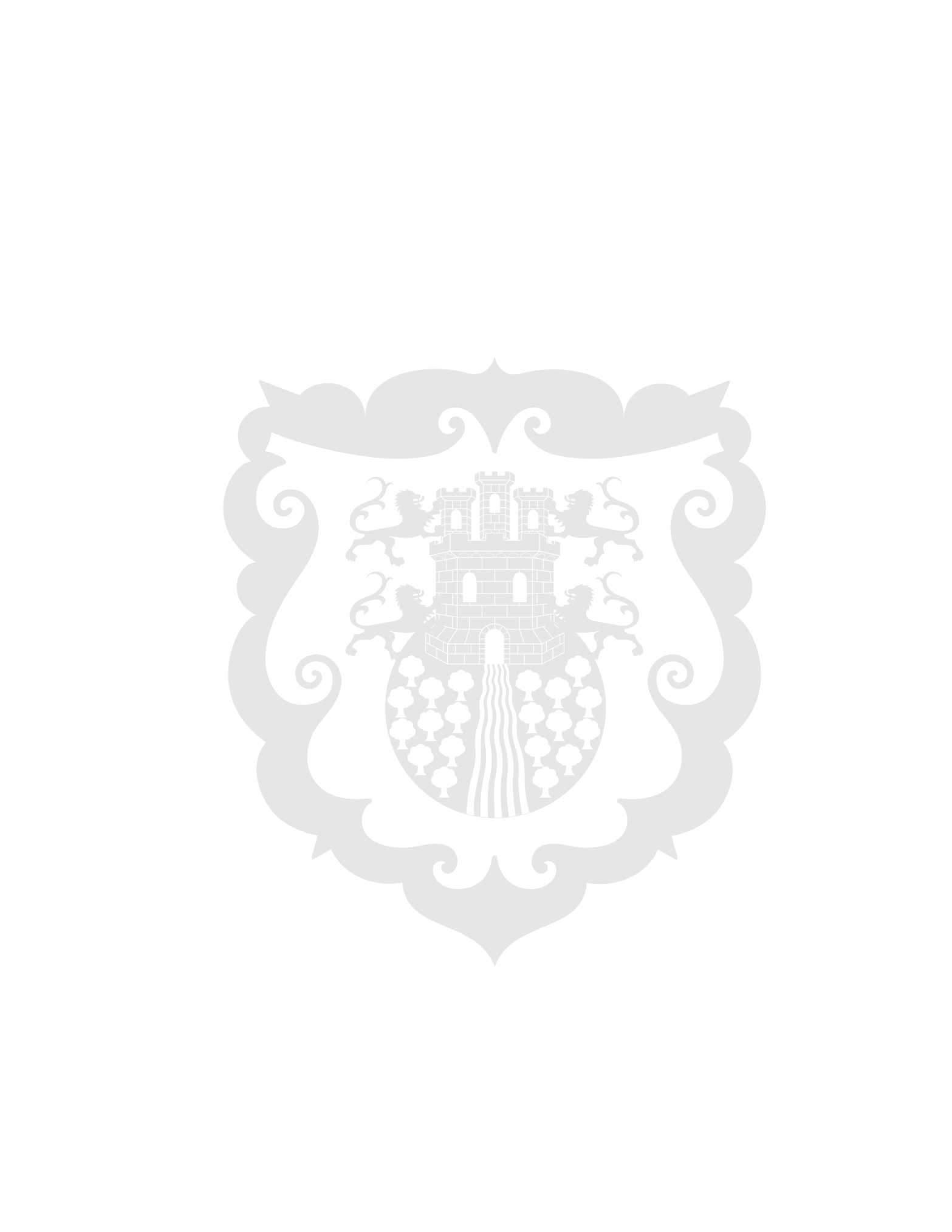 Subsecretaría de Cultura Ciudadana sensibilizó a la ciudadanía en el respeto por las normas de tránsito La Alcaldía de Pasto, a través de la Subsecretaría de Cultura Ciudadana, lideró una jornada educativa para sensibilizar a la ciudadanía sobre el respeto por las normas de tránsito para así disminuir los índices de siniestralidad en toda la capital nariñense. Según informó el subsecretario de Cultura Ciudadana, Juan Carlos Lasso, a través de la pedagogía se busca que las personas reconozcan las normas de tránsito para que así se genere el respeto por estas mismas y se disminuyan las afectaciones a los actores viales."Es importante que se piense en la Cultura Ciudadana ya que esta nos ayudará a prevenir afectaciones como los accidentes de tránsito. La gente está tomando positivamente esta pedagogía porque entienden nuestro mensaje. Tenemos que llegar de manera amable a las personas y así organizar nuestra ciudad", comentó el funcionario. Finalmente, la secretaria de las Mujeres, Orientaciones Sexuales e Identidades de Género, María Cristina Rivera, dijo que se debe trabajar colaborativamente en la prevención de accidentes y fomentar la Cultura Ciudadana en los diferentes espacios sociales. 